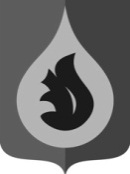 АДМИНИСТРАЦИЯГОРОДСКОго ПОСЕЛЕНИя федоровскийСУРГУТСКОГО РАЙОНАХАНТЫ-МАНСИЙСКОГО АВТОНОМНОГО ОКРУГА - ЮГРЫР А С П О Р Я Ж Е Н И Е«29» июля 2021 года                                                                                                          №195-рпгт. ФедоровскийОб утверждении Инструкции по охране труда при эксплуатации персональных компьютеров для работниковадминистрации городского поселения ФедоровскийВ целях обеспечения охраны труда в администрации городского поселения Федоровский и выполнения требований статьи 212 Трудового кодекса Российской Федерации:1. Утвердить Инструкцию по охране труда при эксплуатации персональных компьютеров для работников администрации городского поселения Федоровский, согласно приложению к настоящему распоряжению.2. Отделу экономического развития финансово-экономического управления администрации городского поселения Федоровский (Микитюк И.А.) ознакомить работников администрации городского поселения Федоровский с настоящим распоряжением.3. Настоящее распоряжение вступает в силу с даты подписания.4. Контроль за исполнением настоящего распоряжения возложить на заместителя главы поселения - начальника управления по организации деятельности органов местного самоуправления и социальному развитию администрации городского поселения Федоровский М.А. Сафронову.Глава городского поселения Федоровский                                                                                                   Н.У. РудышинПриложение к распоряжениюадминистрации городского поселения Федоровскийот 30.07.2021 №195-рИнструкция по охране труда при эксплуатации персональных компьютеров для работников администрации городского поселения Федоровский1. Общие требования безопасности1.1. Инструкция предназначена для пользователей персональных компьютеров.1.2. К работе с персональным компьютером допускаются лица, имеющие персональные навыки, изучившие руководство по эксплуатации персонального компьютера и знающие порядок включения и отключения электронных устройств; прошедшие вводный инструктаж, а также инструктаж по безопасности труда непосредственно на рабочем месте.1.3. К непосредственной работе с персональным компьютером допускаются лица, не имеющие медицинских противопоказаний.1.4. Работающие с персональным компьютером обязаны:1.4.1. Выполнять Правила внутреннего трудового распорядка, требования настоящей Инструкции и Инструкции по эксплуатации правил электро- и пожарной безопасности.1.4.2. Знать принцип работы компьютера и методику правильной его эксплуатации.1.4.3. Знать возможные вредные производственные факторы, характерные для работы с компьютером (воздействие электромагнитного и электростатического полей, переутомление зрения, снижение его остроты и др.).1.4.4. Сообщать непосредственному руководителю обо всех неполадках в работе компьютера.1.4.5. Знать приемы освобождения от действия электрического тока лиц, попавших под напряжение, и способы оказания им первой помощи.1.4.6. Знать расположение средств пожаротушения и уметь ими пользоваться.1.4.7. Знать принцип работы компьютера и методику правильной его эксплуатации, знать возможные вредные производственные факторы, характерные для работы с компьютером (воздействие электромагнитного и электростатического полей, переутомление зрения, снижение его остроты и др.).1.5. Невыполнение требований настоящей Инструкции является нарушением производственной дисциплины. Виновные в этом несут ответственность в порядке, установленном действующим законодательством.1.6. Схемы размещения рабочих мест с персональными компьютерами должны учитывать расстояние между рабочими столами с видеомониторами, которое должно быть не менее 2,0 м, а расстояние между боковыми поверхностями видеомониторов - не менее 1,2 м.1.7. Помещение с персональными компьютерами должны оборудоваться системами отопления, кондиционирования воздуха или эффективной вентиляцией воздуха.1.8. Для внутренней отделки интерьера помещений с персональными компьютерами должны использоваться диффузно отражающие материалы с коэффициентом отражения для потолка - 0,7 - 0,8; для стен - 0,5 - 0,6; для пола - 0,3 - 0,5.1.9. Помещения с персональными компьютерами должны иметь естественное и искусственное освещение. Устанавливать компьютер на рабочем месте необходимо таким образом, чтобы солнечные лучи не падали на экран. Рекомендуется на окна вешать жалюзи или портьеры из плотной ткани. Для освещенности рабочего места в качестве источников света при искусственном освещении должны применяться преимущественно люминесцентные лампы типа ЛБ. Допускается установка светильников местного освещения для подсветки документов. Местное освещение не должно создавать бликов на поверхности экрана и увеличивать освещенность экрана.1.10. С целью уменьшения отрицательного влияния монотонности и для снижения напряженности труда целесообразно равномерное распределение нагрузки и характера деятельности - работы за компьютером с другой работой.1.11. Для обеспечения оптимальной работоспособности и сохранения здоровья пользователей на протяжении рабочего дня должны устанавливаться регламентированные перерывы.1.12. Продолжительность непрерывной работы с персональными компьютерами без регламентированного перерыва не должна превышать 2 часов.1.13. Во время регламентированных перерывов с целью снижения нервно-эмоционального напряжения, зрительного и общего утомления целесообразно выполнять комплексы упражнений, рекомендованных санитарными нормами и правилами.2. Требования безопасности перед началом работы2.1. Подготовить рабочее место.2.2. Отрегулировать освещение на рабочем месте, убедиться в отсутствии бликов на экране.2.3. Проверить правильность подключения оборудования к электросети.2.4. Проверить исправность проводов питания и отсутствие оголенных участков проводов.2.5. Протереть антистатической салфеткой поверхность экрана монитора и защитного экрана.2.6. Проверить правильность установки стола, стула, подставки для ног, угла наклона экрана, положение клавиатуры, положение "мыши" на специальном коврике, при необходимости произвести регулировку рабочего стола и кресла, а также расположение элементов компьютера в соответствии с требованиями эргономики и в целях исключения неудобных поз и длительных напряжений тела.3. Требования безопасности во время работы3.1. Выполнять при работе требования, изложенные в руководстве по эксплуатации компьютера.3.2. Питание на процессор следует подавать после включения всех периферийных устройств. После работы первым должен выключаться процессор.3.3. При появлении неисправностей прекратить работу, компьютер отключить от электросети (или поступить в соответствии с требованиями руководства по эксплуатации). Сообщить об этом непосредственному руководителю, до устранения неисправностей компьютер не включать.3.4. Работающим с персональными компьютерами запрещается:3.4.1. Производить действия, противоречащие руководству по эксплуатации компьютера.3.4.2. Снимать во время работы щитки и кожухи электронных устройств.3.4.3. Производить ремонт компьютера, не имея соответствующих навыков и подготовки.3.4.4. Курить в помещении, где установлен компьютер.3.5. При работе с текстами на бумаге листы надо располагать как можно ближе к экрану, чтобы избежать частых движений головой и глазами при переводе взгляда. Подставку с документами необходимо установить в одной плоскости с экраном и на одной с ним высоте.4. Требования безопасности в аварийных ситуациях4.1. При возникновении аварийной ситуации на рабочем месте работающий с персональным компьютером обязан работу прекратить, отключить электроэнергию, сообщить непосредственному руководителю и принять меры к ликвидации создавшейся ситуации.4.2. В случае возникновения пожара отключить компьютер от электросети, вызвать пожарную охрану и приступить к тушению пожара имеющимися средствами пожаротушения.4.3. При наличии травмированных устранить воздействие повреждающих факторов, угрожающих здоровью и жизни пострадавших (освободить от действия электрического тока, погасить горящую одежду и т.д.), оказать первую помощь, вызвать скорую медицинскую помощь или врача либо принять меры для транспортировки пострадавшего в ближайшее лечебное учреждение, сохранить, по возможности, обстановку на месте происшествия, сообщить о случившемся руководителю.5. Требования безопасности по окончании работы5.1. После окончания работы необходимо обесточить все средства вычислительной техники и периферийное оборудование.